112學年度全校師生運動會海報設計比賽得獎名單第一名客家語文暨社會科學學系楊O喻 同學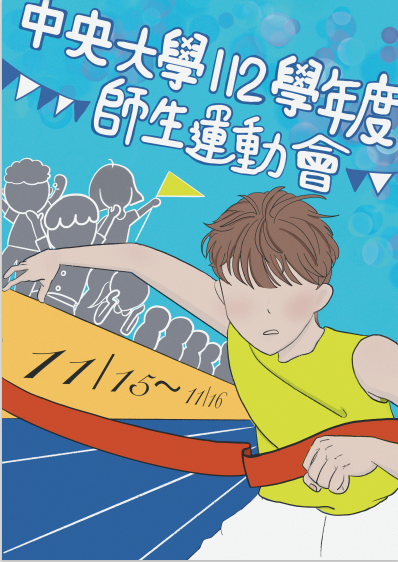 